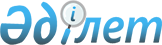 О Сагинтаеве Б.А.Постановление Правительства Республики Казахстан от 29 сентября 2004 года N 991      Правительство Республики Казахстан ПОСТАНОВЛЯЕТ : 

      Назначить Сагинтаева Бакытжана Абдировича Председателем Агентства Республики Казахстан по регулированию естественных монополий, освободив от ранее занимаемой должности. 

             Премьер-Министр 

      Республики Казахстан 
					© 2012. РГП на ПХВ «Институт законодательства и правовой информации Республики Казахстан» Министерства юстиции Республики Казахстан
				